101 группаИнформатикаПрислать выполненное задание на почту IAZheleva@fa.ru  до 10.04.2020 Технологии создания и преобразования информационных объектовПрактическая работа «Подготовка реферата в текстовом процессоре с использованием инструментов верстки»Цель работы: научиться оформлять реферат (курсовую работу) в текстовом процессоре с использованием инструментов верстки. Задание 1. Задание параметров страницы, подготовка текста реферата (курсовой работы) Перед тем как использовать инструменты верстки, нам необходимо подготовить небольшой текст, с которым вы будете работать в дальнейшем. Для этого выполните следующие действия. 1. Откройте текстовый процессор MicrosoftOfficeWord .2. Задайте параметры страницы:Поля документа: сверху – 2,0 см; справа – 2,0 см; слева – 3,0 см; снизу – 2,5 см.: 3.Используя панель инструментов Форматирование установите гарнитуру шрифта – Times New Roman и размер шрифта – 14 4.На первой странице по центру листа наберите название работы «Классификация компьютеров». 5 В следующей строке введите фамилию и инициалы автора, например, Иванов И.И. Выровняйте данную строку по правому краю. Больше пока на данной странице ничего не пишите, а перейдите на новую страницу. Воспользуйтесь возможностью текстового процессора Разрыв страницы. Перед тем как выполнять следующее действие обратите внимание на курсор, который должен находиться после инициалов автора. Сделайте разрыв страницы. Для этого выполните команду Вставка – Разрыв… В диалоговом окне Вставить разрыв выберите тип Разрыв страницы Нажмите кнопку ОК. 6. На второй странице по левому краю наберите «Оглавление», нажмите клавишу Enter. Перейдите на следующий лист, используя Разрыв страницы. 7. На третьей странице наберите «Введение» и на следующей строке текст «Современные компьютеры различаются по назначению, мощности, размерам, элементной базе и т.д. Поэтому ЭВМ классифицируют по разным признакам. Следует заметить, что любая классификация является в некоторой мере условной». Выровняйте все по левому краю. Перейдите на следующую страницу. 8. На четвертой странице наберите следующий текст, установив выравнивание по левому краю: 1. Настольные компьютеры Предназначены в первую очередь для работы в офисе или в домашних условиях. Настольные компьютеры также называются персональными. 9. На пятой странице наберите следующий текст, установив выравнивание по левому краю: 2. Портативные 2.1. Планшетные Собирательное понятие, включающее различные типы компьютеров (устройств) с сенсорным экраном. 2.2. Нетбуки Компактные ноутбуки с относительно невысокой производительностью, предназначенные, в основном, для выхода в Интернет и работы с офисными приложениями. 10. На шестой странице наберите следующий текст, установив выравнивание по левому краю: 3. Мобильные 3.1. КПК Карманный персональный компьютер – в переводе с английского «личный цифровой секретарь». 3.2. Смартфон Мобильный телефон, сравнимый по функциям с карманным персональным компьютером (КПК). 11. На седьмой странице наберите «Заключение» и на следующей строке текст «Рассмотренная классификация не является полной…». Выровняйте все по левому краю. Перейдите на следующую страницу. 12. На восьмой странице по левому краю наберите «Библиография». Задание 2. Оформление сносок.Продолжите работу с созданным в первом задании файлом. Научитесь делать сноски. Для этого выполните следующие действия. 1. Перейдите на пятую страницу, на которой сделайте сноску для планшетных компьютеров. Уточним, что они называются iPad. 2. Установите курсор после слова «Планшетные». 3. Выполните команду Вставка – Сноска…  (Ссылки – вставить концевую сноску)4. Введите в появившееся окно сноски в нижней части страницы слово «iPad» 5. Перейдите на шестую страницу и сделайте сноску «Smartphone — умный телефон» для слова «Смартфон». Задание 3. Создание автоматического оглавления Продолжите работу с созданным в первом и втором задании файлом. Научитесь ставить нумерацию страниц и создавать автоматическое оглавление. Для этого выполните следующие действия. 1. Перейдите на третью страницу. 2. Выделите слово «Введение». 3. Установите стиль Уровень 1 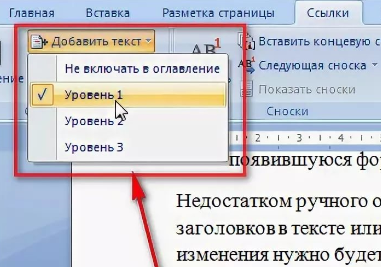 4. Установите стиль Уровень 1 для следующих заголовков: Настольные компьютеры, Портативные, Мобильные, Заключение, Библиография. 5. Установите стиль Уровень 2 для следующих заголовков: Планшетные, Нетбуки, КПК, Смартфон.6. Перейдите на вторую страницу и установите курсор в новой строке, после заголовка страницы «Оглавление». 7. Выполните команду Вставка (Ссылки) – Оглавление. 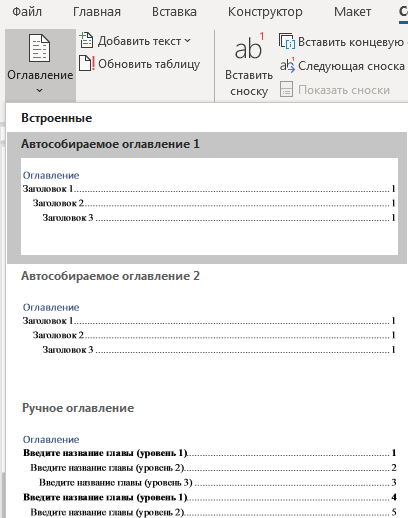 Нажмите кнопку ОК. Оглавление работы готово Зачетное задание 1. Уточните классификацию компьютеров, добавив информацию об электронных книгах (мобильные) (2-3 предложения), ноутбуках (портативные)(можно добавить фирмы производители). Обновите оглавление работы. 2. Сделайте сноску для электронной книги – «E-book reader – ридер». ИсторияЕ-mail:  NVAnufrieva@fa.ruТема: Политическое развитие стран Европы и Америки. Развитие западноевропейской культурыЗаданияИзучите материал Приложения 1 «Политическое развитие стран Европы и Америки. Развитие западноевропейской культуры» и устно выполните задания для самопроверки.Письменно выполните задание по работе с документом «Из резолюции делегатов английских тред-юнионов о всеобщей стачке. Манчестер. 1842 г.» (Приложение 2).Требования к оформлению и Выполненные задания необходимо отправить по электронной почте на Е-mail:  NVAnufrieva@fa.ru в срок до 10 апреля 2020 г.  Задания должны быть выполнены печатно (электронно) в программе MS World. В названии (теме) письма необходимо указывать ФИО студента и номер группы.Источники:1. Артемов, В.В. История для профессий и специальностей технического, естественно-научного, социально-экономического профилей. Учебник. Ч. 1. – М., 2013. – §47-48 - С.3 – 142. История. Пособие для студентов средних профессиональных учебных заведений /под ред. Самыгина П.С. – Ростов-на-Дону: Феникс, 2015. 	Приложение 1.Материал для подготовкиПолитическое развитие стран Европы и Америки.Страны Европы после наполеоновских войн. После поражения Наполеона в ряде стран Европы пытались восстановить порядки, существовавшие в XVIII в. Однако эти попытки были обречены на провал. Стремление к переменам вызывало новую волну революций. В 20-х гг. XIX в. произошли неудачные революции в Испании, некоторых итальянских государствах. Нарастала борьба народов Балканского полуострова против османского ига.Режим Реставрации во Франции также оказался непрочным. В 1830 г. там произошла революция, совершенная противниками режима Бурбонов. Королем стал Луи Филипп из родственной Бурбонам Орлеанской династии, тесно связанный с банковскими кругами. Власть нового короля была ограничена конституцией. В том же году произошла революция в Бельгии, которая отделилась от Голландии и стала независимым государством.Новые государства Америки. В Америке, которая была первой поделена между европейскими странами, первой начинается и деколонизация — процесс освобождения колоний.Вслед за североамериканскими колониями Британии борьба за свободу охватывает Южную и Центральную Америку. В 1791 г. в западной части острова Гаити, принадлежавшего Франции, вспыхнуло восстание рабов-негров. После долгой борьбы с французами, англичанами и испанцами восставшие под руководством Ф.-Д.Туссен-Лувертюра в 1801 г. создали свое государство на всем острове. В 1804 г. Гаити добилось полной независимости.Ослабление Испании в результате наполеоновских войн вызвало провозглашение в 1810 г. независимых государств в Латинской Америке. Правда, затем испанцам удалось восстановить свою власть всюду, кроме будущей Аргентины. В 1815 г. восстания в испанских колониях вспыхнули вновь. Повстанческие армии во главе с Симоном Боливаром и Хосе Сан-Мартином вели успешные бои с испанцами. К 1825 г. в Латинской Америке возникло около десяти независимых государств. Отделилась от Португалии и Бразилия.Революции 1848—1849 гг. в Европе. В 1848 г. началась серия революций в Европе. Толчком для них вновь послужили события во Франции. Заговоры тайных обществ, вооруженные восстания сопровождали все время правления короля Луи Филиппа (1830— 1848). Экономический кризис середины 40-х гг., неурожай и ошибки властей привели к открытому выступлению оппозиционных сил. 22 февраля 1848 г. члены тайных революционных обществ, поддержанные массой парижан, взялись за оружие. Правительство было свергнуто, король бежал. Во Франции провозгласили республику.Вскоре революция перекинулась на другие страны. Вооруженные восстания прокатились по Германии, Италии (там выступления начались даже раньше, чем во Франции). Помимо свержения феодальных правителей революционеры стремились к объединению своих стран. Зашаталась и империя Габсбургов. Но если революционные выступления в Вене были довольно быстро подавлены, то революция в Венгрии приняла затяжной характер. Восставшие сформировали правительство, объявили о низложении с венгерского престола династии Габсбургов и начали войну против австрийцев. Венгерские войска капитулировали в 1849 г. после вступления в войну по просьбе австрийского императора русской армии. Вскоре Австрия пошла на расширение прав Венгрии.В самой Франции в июне 1848 г. произошло восстание парижских рабочих, подавленное войсками. В декабре 1848 г. президентом Франции был избран племянник Наполеона Луи Бонапарт. В 1852 г. в результате совершенного ранее (декабрь 1851 г.) государственного переворота, установившего режим диктатуры, он стал императором Наполеоном III.Эволюция политической системы Великобритании. В Англии благодаря маневрированию правительства удалось избежать революции. Еще в 1832 г. была проведена избирательная реформа, расширившая круг лиц, имевших право голоса на выборах в парламент. В 30 — 40-е гг. XIX в. развертывается чартистское движение за введение всеобщего избирательного права. Чартисты в основном применяли мирные средства борьбы (сбор подписей и подача их в парламент), однако происходили демонстрации, стачки и даже восстания. Чартистам не удалось полностью добиться своих целей, но избирательные права англичан постепенно расширялись.Объединение Италии и Германии. Коренными для Италии и Германии оставались вопросы объединения. В Италии, разделенной на восемь государств, центром объединения стало Сардинское королевство (Пьемонт), где существовал конституционно-парламентский строй. Главным противником единства Италии была Австрия, имевшая там большие владения. В результате совместной с Францией войны с Австрией к Пьемонту в 1859 г. отошла Ломбардия. Вскоре Национальные собрания мелких государств Центральной Италии приняли решения о присоединении к Сардинскому королевству. К нему же отошла часть Папской области. Решающим событием стал поход в 1860 г. тысячи добровольцев во главе с революционером Джузеппе Гарибальди против Неаполитанского королевства. В 1861 г. большая часть Италии была объединена под властью сардинского короля Виктора Эммануила. В 1866 г. после войны с Австрией к Италии отошла Венецианская область. В 1870 г. итальянские войска заняли Рим.Объединение Германии происходило под главенством Прус- сии, во главе которой с 1862 г. фактически стоял канцлер Отто Бисмарк. Он заявил, что расширение границ Пруссии будет решаться не речами, а «железом и кровью». Победы в войнах с Данией (1864) и Австрией (1866) привели к образованию Северо-Германского союза. В 1870 г. Пруссия и другие немецкие государства разгромили Францию, где была провозглашена республика. В 1871 г. в оккупированном немцами Версале было объявлено о создании Германской империи во главе с прусским королем Вильгельмом I.Гражданская война в США. В XIX в. США быстро расширяли свою территорию. У Франции была куплена Луизиана, у Испании захвачена Флорида. В 30 — 40-е гг. XIX в. у Мексики в результате войны отобрали Техас, Калифорнию и другие территории (2,3 млн км2 ). Шел также захват индейских земель. Образовывались новые штаты.На севере США стремительно развивалась промышленность, основой сельского хозяйства стали фермерские хозяйства. На юге основой экономики являлись крупные плантационные хозяйства, в которых руками темнокожих рабов выращивались хлопок, табак, сахарный тростник, рис. После изобретения хлопкоочистительной машины выращивание хлопка стало очень выгодным, что вело к росту эксплуатации. В северных штатах ширилось движение против рабства, но в южных штатах росло сопротивление его отмене.После победы на президентских выборах Авраама Линкольна, кандидата Республиканской партии, выступавшей против рабства, шесть южных штатов (позже к ним присоединились еще пять) в 1861 г. отделились от США и создали свое государство — Конфедерацию. Между США и Конфедерацией началась Гражданская война, которая привела к большим жертвам. Первоначально северяне терпели поражения, хотя их силы намного превосходили силы южан. Перелом в ходе войны произошел только после перехода к опустошительным рейдам федеральной армии по южным штатам, а также отмены с 1863 г. рабства без выкупа. В апреле 1865 г. армия Конфедерации капитулировала.В ходе войны в 1862 г. был принят закон, по которому любой гражданин США или эмигрант, желающий принять гражданство США, достигший 21 года и не воевавший на стороне южан, мог получить большой участок земли. Через пять лет эта земля переходила в собственность переселенца, приступившего к ее обработке. Так в США был решен аграрный вопрос.После окончания Гражданской войны первоначально власть в южных штатах оставалась в руках прежних правительств, стремившихся сохранить старые порядки. Подобную политику поддерживал и президент Эндрю Джонсон, сменивший убитого через пять дней после капитуляции южан Линкольна. Другого мнения придерживались радикальные круги Республиканской партии. Они добились введения в южные штаты войск, лишения активных участников войны гражданских прав. Началась Реконструкция Юга. Была принята 14-я поправка к Конституции США о предоставлении гражданских прав чернокожим американцам. Только на условиях принятия этой поправки южные штаты вновь могли войти в состав США. После отказа южных штатов ратифицировать 14-ю поправку органы власти в них были насильственно реорганизованы под контролем федерального правительства и Союзных лиг, созданных Республиканской партией.В годы Реконструкции в штатах Юга развивались промышленность, торговля, изменилась система образования. Вместе с тем был нанесен удар по традиционному образу жизни населения. Пришли в упадок плантации. Ограбление южан, насилие и террор, которым они подвергались в те годы, оставили неизгладимый след в народной памяти.На президентских выборах 1876 г. ни кандидат Республиканской партии, ни кандидат Демократической партии не набрали необходимого большинства. В обмен на признание президентом своего кандидата (Р. Б. Хейс) республиканцы согласились на вывод федеральных войск из южных штатов.Социалистические учения. Бедственное положение рабочих вело к распространению среди них идей социалистов.Социалисты предлагали способы построения справедливого мира, где не будет ни бедных, ни богатых, все будут равными и станут помогать друг другу, наступит всеобщее благоденствие на основе удовлетворения потребностей всех людей.Самые известные из первых социалистов — А. Сен-Симон, Ш. Фурье, Р. Оуэн.Анри Сен-Симон считал, что раскол в обществе может быть преодолен с помощью новой, научно сконструированной религии, основывающейся на лозунге «Все люди — братья!».Шарль Фурье считал, что для зарождения гармоничного общества следует создать фаланги — небольшие объединения людей, совместно владеющих средствами производства и совместно занимающихся трудовой деятельностью. По мысли Фурье, в фаланстерах (поселениях) каждый должен иметь все необходимое для удовлетворения своих потребностей. Фурье пытался устроить фаланстеры во Франции, но не достиг успеха. Развалились фаланстеры и в США.Английский фабрикант Роберт Оуэн считал, что машинное производство при правильной организации может обеспечить благосостояние всех людей. Но для этого нужно, чтобы собственность была обобществлена. Оуэн организовал в Лондоне «меновые базары», где деньги были заменены «трудовыми бонами» с указанием количества труда, затраченного на производство вещей. Но и это начинание потерпело крах.Первых социалистов часто называют утопические социалисты, поскольку их идеи оказались трудно реализуемыми.Марксизм. На волне интереса к социализму возник марксизм.Основатели марксизма — немецкие мыслители Карл Маркс и Фридрих Энгельс — считали возможным создать справедливое общество путем революционных преобразований.Маркс и Энгельс утверждали, что поскольку буржуазия эксплуатирует рабочих (несправедливо присваивает произведенные блага), то интересы рабочих и буржуазии непримиримы и между ними неизбежно возникает классовая борьба. Рабочие должны стать главной силой социалистической революции. После ее победы будет создано общество без частной собственности и эксплуатации человека человеком.В своих трудах основоположники марксизма доказывали, что развитие капитализма уже создало материальные предпосылки для социалистического общества в виде машинного производства, при котором рабочие сами смогут организовывать производственный процесс, а надобность в буржуазии отпадает. Анализу экономики и общественных отношений при капитализме был посвящен знаменитый труд К. Маркса «Капитал».Социалистические организации. Появление учения Маркса и Энгельса совпало с ростом в ведущих странах Европы и Америки рабочего движения. Рабочие боролись за улучшение условий труда, повышение заработной платы. Главным средством борьбы стала забастовка (стачка) — прекращение работы с целью заставить владельцев предприятий выполнить требования работников. Постепенно многие рабочие стали понимать, что помимо экономических требований необходимо выдвигать и политические требования — добиваться равноправия с зажиточными слоями общества, права участвовать в выборах и т.д.Постепенно в рабочем движении усиливалось влияние марксизма. В 1864 г. в Лондоне собрались представители рабочих организаций Англии, Франции, Германии, Ирландии, Италии, Польши и создали Международное товарищество рабочих (I Интернационал).Утверждение, что «освобождение рабочего класса должно быть завоевано самим рабочим классом», содержавшееся в Уставе Интернационала, разработанном К. Марксом, разными рабочими организациями понималось по-разному. Так, члены английских профсоюзов (тред-юнионов), которые составляли подавляющее большинство в I Интернационале, думали только об улучшении положения рабочих. I Интернационал прекратил свое существование в 1876 г.В конце 80-х гг. XIX в. социалистическое движение усилилось. Волна забастовок прокатилась по всем развитым странам, во многих из них появились социалистические (социал-демократические) партии. В 1889 г. в Париже собрался конгресс (съезд) с участием их представителей. Был создан II Интернационал.Рабочие в большинстве стран были тогда политически бесправными — не участвовали в выборах, не имели профсоюзов. II Интернационал способствовал созданию всюду рабочих партий и организаций, вел борьбу за расширение прав рабочих. К концу XIX в. социалистическое движение стало значительной силой, многие люди на парламентских выборах голосовали за социалистов.Самая сильная социал-демократическая партия Германии успешно прошла полосу испытаний, связанных с принятым в стране законом против социалистов. Окрепла французская рабочая партия. Возникла социал-демократическая партия в Австро-Венгрии. В Англии выросло влияние социалистов в тред-юнионах.ВОПРОСЫ И ЗАДАНИЯ ДЛЯ САМОПРОВЕРКИ1. Какова была обстановка в Европе после окончания наполеоновских войн?2. Почему и как образовались независимые государства в Латинской Америке?3. В чем были причины революций 1848 —1849 гг. в странах Европы? Каковы были последствия этих революций? Как вы думаете, почему революции произошли почти во всех странах Европы?4. Расскажите о причинах, ходе и результатах Гражданской войны в США.5. В чем состояла суть социалистических учений? Какие меры предлагали осуществить первые теоретики социализма?6. Что такое марксизм? Охарактеризуйте его основные идеи.7. Как развивалось социалистическое движение в XIX в.?8. Используя дополнительную литературу, напишите биографический очерк об одном, по выбору, зарубежном политическом деятеле XIX в.Приложение 2.Письменно ответьте на вопросы к документу!ДокументИз резолюции делегатов английских тред-юнионов о всеобщей стачке. Манчестер. 1842 г.Мы, делегаты, представляющие различные отрасли производства решительно заявляем, что нашим твердым и сознательным убеждением является, что все бедствия производительных классов возникают исключительно из классового законодательства и что единственным средством устранения нынешних бедствий и широкого распространения нужды является немедленное принятие без урезывания и изменений и возведение в закон документа, известного под названием «Народная хартия». Собрание рекомендует рабочим всех специальностей немедленно прекратить работу до тех пор, пока вышеупомянутый документ не станет законом страны.ВОПРОСЫ К ДОКУМЕНТУ1. О каком документе говорится в резолюции?2. Почему рабочие считали, что его принятие будет способствовать преодолению их бедствий?3. Какие методы борьбы за свои интересы использовали рабочие?Основы безопасности жизнедеятельностиГруппа: 101Тема: Строевая подготовка.Самостоятельное изучение темы «Строевая подготовка».По учебнику [2] стр. 161-170 написать конспект и зарисовать рисунки в тетради. На полях каждой страницы данного конспекта написать: Фамилию, Имя, дату занятия, учебная группа.Сфотографировать по отдельности каждую страницу, в хорошем качестве и освещении.Вставить полученные фото в документ Word.Скинуть, одним файлом, документ Word с фото конспекта, с указанием в письме Фамилии, Имени, группы отправителя и даты занятия, на почту – AANapolskih@fa.ru.Срок сдачи заданий – до 14.04.2020 г.Литература: [2] Основы военной службы: учебник / В.Ю. Микрюков, – М.: ФОРУМ: ИНФРА-М, 2020. – 384 с.Воспользоваться электронно-библиотечной системой BOOK.RU103 группаИсторияЕ-mail:  NVAnufrieva@fa.ruТема: Политическое развитие стран Европы и Америки. Развитие западноевропейской культурыЗаданияИзучите материал Приложения 1 «Политическое развитие стран Европы и Америки. Развитие западноевропейской культуры» и устно выполните задания для самопроверки.Письменно выполните задание по работе с документом «Из резолюции делегатов английских тред-юнионов о всеобщей стачке. Манчестер. 1842 г.» (Приложение 2).Требования к оформлению и Выполненные задания необходимо отправить по электронной почте на Е-mail:  NVAnufrieva@fa.ru в срок до 10 апреля 2020 г.  Задания должны быть выполнены печатно (электронно) в программе MS World. В названии (теме) письма необходимо указывать ФИО студента и номер группы.Источники:1. Артемов, В.В. История для профессий и специальностей технического, естественно-научного, социально-экономического профилей. Учебник. Ч. 1. – М., 2013. – §47-48 - С.3 – 142. История. Пособие для студентов средних профессиональных учебных заведений /под ред. Самыгина П.С. – Ростов-на-Дону: Феникс, 2015. 	Приложение 1.Материал для подготовкиПолитическое развитие стран Европы и Америки.Страны Европы после наполеоновских войн. После поражения Наполеона в ряде стран Европы пытались восстановить порядки, существовавшие в XVIII в. Однако эти попытки были обречены на провал. Стремление к переменам вызывало новую волну революций. В 20-х гг. XIX в. произошли неудачные революции в Испании, некоторых итальянских государствах. Нарастала борьба народов Балканского полуострова против османского ига.Режим Реставрации во Франции также оказался непрочным. В 1830 г. там произошла революция, совершенная противниками режима Бурбонов. Королем стал Луи Филипп из родственной Бурбонам Орлеанской династии, тесно связанный с банковскими кругами. Власть нового короля была ограничена конституцией. В том же году произошла революция в Бельгии, которая отделилась от Голландии и стала независимым государством.Новые государства Америки. В Америке, которая была первой поделена между европейскими странами, первой начинается и деколонизация — процесс освобождения колоний.Вслед за североамериканскими колониями Британии борьба за свободу охватывает Южную и Центральную Америку. В 1791 г. в западной части острова Гаити, принадлежавшего Франции, вспыхнуло восстание рабов-негров. После долгой борьбы с французами, англичанами и испанцами восставшие под руководством Ф.-Д.Туссен-Лувертюра в 1801 г. создали свое государство на всем острове. В 1804 г. Гаити добилось полной независимости.Ослабление Испании в результате наполеоновских войн вызвало провозглашение в 1810 г. независимых государств в Латинской Америке. Правда, затем испанцам удалось восстановить свою власть всюду, кроме будущей Аргентины. В 1815 г. восстания в испанских колониях вспыхнули вновь. Повстанческие армии во главе с Симоном Боливаром и Хосе Сан-Мартином вели успешные бои с испанцами. К 1825 г. в Латинской Америке возникло около десяти независимых государств. Отделилась от Португалии и Бразилия.Революции 1848—1849 гг. в Европе. В 1848 г. началась серия революций в Европе. Толчком для них вновь послужили события во Франции. Заговоры тайных обществ, вооруженные восстания сопровождали все время правления короля Луи Филиппа (1830— 1848). Экономический кризис середины 40-х гг., неурожай и ошибки властей привели к открытому выступлению оппозиционных сил. 22 февраля 1848 г. члены тайных революционных обществ, поддержанные массой парижан, взялись за оружие. Правительство было свергнуто, король бежал. Во Франции провозгласили республику.Вскоре революция перекинулась на другие страны. Вооруженные восстания прокатились по Германии, Италии (там выступления начались даже раньше, чем во Франции). Помимо свержения феодальных правителей революционеры стремились к объединению своих стран. Зашаталась и империя Габсбургов. Но если революционные выступления в Вене были довольно быстро подавлены, то революция в Венгрии приняла затяжной характер. Восставшие сформировали правительство, объявили о низложении с венгерского престола династии Габсбургов и начали войну против австрийцев. Венгерские войска капитулировали в 1849 г. после вступления в войну по просьбе австрийского императора русской армии. Вскоре Австрия пошла на расширение прав Венгрии.В самой Франции в июне 1848 г. произошло восстание парижских рабочих, подавленное войсками. В декабре 1848 г. президентом Франции был избран племянник Наполеона Луи Бонапарт. В 1852 г. в результате совершенного ранее (декабрь 1851 г.) государственного переворота, установившего режим диктатуры, он стал императором Наполеоном III.Эволюция политической системы Великобритании. В Англии благодаря маневрированию правительства удалось избежать революции. Еще в 1832 г. была проведена избирательная реформа, расширившая круг лиц, имевших право голоса на выборах в парламент. В 30 — 40-е гг. XIX в. развертывается чартистское движение за введение всеобщего избирательного права. Чартисты в основном применяли мирные средства борьбы (сбор подписей и подача их в парламент), однако происходили демонстрации, стачки и даже восстания. Чартистам не удалось полностью добиться своих целей, но избирательные права англичан постепенно расширялись.Объединение Италии и Германии. Коренными для Италии и Германии оставались вопросы объединения. В Италии, разделенной на восемь государств, центром объединения стало Сардинское королевство (Пьемонт), где существовал конституционно-парламентский строй. Главным противником единства Италии была Австрия, имевшая там большие владения. В результате совместной с Францией войны с Австрией к Пьемонту в 1859 г. отошла Ломбардия. Вскоре Национальные собрания мелких государств Центральной Италии приняли решения о присоединении к Сардинскому королевству. К нему же отошла часть Папской области. Решающим событием стал поход в 1860 г. тысячи добровольцев во главе с революционером Джузеппе Гарибальди против Неаполитанского королевства. В 1861 г. большая часть Италии была объединена под властью сардинского короля Виктора Эммануила. В 1866 г. после войны с Австрией к Италии отошла Венецианская область. В 1870 г. итальянские войска заняли Рим.Объединение Германии происходило под главенством Прус- сии, во главе которой с 1862 г. фактически стоял канцлер Отто Бисмарк. Он заявил, что расширение границ Пруссии будет решаться не речами, а «железом и кровью». Победы в войнах с Данией (1864) и Австрией (1866) привели к образованию Северо-Германского союза. В 1870 г. Пруссия и другие немецкие государства разгромили Францию, где была провозглашена республика. В 1871 г. в оккупированном немцами Версале было объявлено о создании Германской империи во главе с прусским королем Вильгельмом I.Гражданская война в США. В XIX в. США быстро расширяли свою территорию. У Франции была куплена Луизиана, у Испании захвачена Флорида. В 30 — 40-е гг. XIX в. у Мексики в результате войны отобрали Техас, Калифорнию и другие территории (2,3 млн км2 ). Шел также захват индейских земель. Образовывались новые штаты.На севере США стремительно развивалась промышленность, основой сельского хозяйства стали фермерские хозяйства. На юге основой экономики являлись крупные плантационные хозяйства, в которых руками темнокожих рабов выращивались хлопок, табак, сахарный тростник, рис. После изобретения хлопкоочистительной машины выращивание хлопка стало очень выгодным, что вело к росту эксплуатации. В северных штатах ширилось движение против рабства, но в южных штатах росло сопротивление его отмене.После победы на президентских выборах Авраама Линкольна, кандидата Республиканской партии, выступавшей против рабства, шесть южных штатов (позже к ним присоединились еще пять) в 1861 г. отделились от США и создали свое государство — Конфедерацию. Между США и Конфедерацией началась Гражданская война, которая привела к большим жертвам. Первоначально северяне терпели поражения, хотя их силы намного превосходили силы южан. Перелом в ходе войны произошел только после перехода к опустошительным рейдам федеральной армии по южным штатам, а также отмены с 1863 г. рабства без выкупа. В апреле 1865 г. армия Конфедерации капитулировала.В ходе войны в 1862 г. был принят закон, по которому любой гражданин США или эмигрант, желающий принять гражданство США, достигший 21 года и не воевавший на стороне южан, мог получить большой участок земли. Через пять лет эта земля переходила в собственность переселенца, приступившего к ее обработке. Так в США был решен аграрный вопрос.После окончания Гражданской войны первоначально власть в южных штатах оставалась в руках прежних правительств, стремившихся сохранить старые порядки. Подобную политику поддерживал и президент Эндрю Джонсон, сменивший убитого через пять дней после капитуляции южан Линкольна. Другого мнения придерживались радикальные круги Республиканской партии. Они добились введения в южные штаты войск, лишения активных участников войны гражданских прав. Началась Реконструкция Юга. Была принята 14-я поправка к Конституции США о предоставлении гражданских прав чернокожим американцам. Только на условиях принятия этой поправки южные штаты вновь могли войти в состав США. После отказа южных штатов ратифицировать 14-ю поправку органы власти в них были насильственно реорганизованы под контролем федерального правительства и Союзных лиг, созданных Республиканской партией.В годы Реконструкции в штатах Юга развивались промышленность, торговля, изменилась система образования. Вместе с тем был нанесен удар по традиционному образу жизни населения. Пришли в упадок плантации. Ограбление южан, насилие и террор, которым они подвергались в те годы, оставили неизгладимый след в народной памяти.На президентских выборах 1876 г. ни кандидат Республиканской партии, ни кандидат Демократической партии не набрали необходимого большинства. В обмен на признание президентом своего кандидата (Р. Б. Хейс) республиканцы согласились на вывод федеральных войск из южных штатов.Социалистические учения. Бедственное положение рабочих вело к распространению среди них идей социалистов.Социалисты предлагали способы построения справедливого мира, где не будет ни бедных, ни богатых, все будут равными и станут помогать друг другу, наступит всеобщее благоденствие на основе удовлетворения потребностей всех людей.Самые известные из первых социалистов — А. Сен-Симон, Ш. Фурье, Р. Оуэн.Анри Сен-Симон считал, что раскол в обществе может быть преодолен с помощью новой, научно сконструированной религии, основывающейся на лозунге «Все люди — братья!».Шарль Фурье считал, что для зарождения гармоничного общества следует создать фаланги — небольшие объединения людей, совместно владеющих средствами производства и совместно занимающихся трудовой деятельностью. По мысли Фурье, в фаланстерах (поселениях) каждый должен иметь все необходимое для удовлетворения своих потребностей. Фурье пытался устроить фаланстеры во Франции, но не достиг успеха. Развалились фаланстеры и в США.Английский фабрикант Роберт Оуэн считал, что машинное производство при правильной организации может обеспечить благосостояние всех людей. Но для этого нужно, чтобы собственность была обобществлена. Оуэн организовал в Лондоне «меновые базары», где деньги были заменены «трудовыми бонами» с указанием количества труда, затраченного на производство вещей. Но и это начинание потерпело крах.Первых социалистов часто называют утопические социалисты, поскольку их идеи оказались трудно реализуемыми.Марксизм. На волне интереса к социализму возник марксизм.Основатели марксизма — немецкие мыслители Карл Маркс и Фридрих Энгельс — считали возможным создать справедливое общество путем революционных преобразований.Маркс и Энгельс утверждали, что поскольку буржуазия эксплуатирует рабочих (несправедливо присваивает произведенные блага), то интересы рабочих и буржуазии непримиримы и между ними неизбежно возникает классовая борьба. Рабочие должны стать главной силой социалистической революции. После ее победы будет создано общество без частной собственности и эксплуатации человека человеком.В своих трудах основоположники марксизма доказывали, что развитие капитализма уже создало материальные предпосылки для социалистического общества в виде машинного производства, при котором рабочие сами смогут организовывать производственный процесс, а надобность в буржуазии отпадает. Анализу экономики и общественных отношений при капитализме был посвящен знаменитый труд К. Маркса «Капитал».Социалистические организации. Появление учения Маркса и Энгельса совпало с ростом в ведущих странах Европы и Америки рабочего движения. Рабочие боролись за улучшение условий труда, повышение заработной платы. Главным средством борьбы стала забастовка (стачка) — прекращение работы с целью заставить владельцев предприятий выполнить требования работников. Постепенно многие рабочие стали понимать, что помимо экономических требований необходимо выдвигать и политические требования — добиваться равноправия с зажиточными слоями общества, права участвовать в выборах и т.д.Постепенно в рабочем движении усиливалось влияние марксизма. В 1864 г. в Лондоне собрались представители рабочих организаций Англии, Франции, Германии, Ирландии, Италии, Польши и создали Международное товарищество рабочих (I Интернационал).Утверждение, что «освобождение рабочего класса должно быть завоевано самим рабочим классом», содержавшееся в Уставе Интернационала, разработанном К. Марксом, разными рабочими организациями понималось по-разному. Так, члены английских профсоюзов (тред-юнионов), которые составляли подавляющее большинство в I Интернационале, думали только об улучшении положения рабочих. I Интернационал прекратил свое существование в 1876 г.В конце 80-х гг. XIX в. социалистическое движение усилилось. Волна забастовок прокатилась по всем развитым странам, во многих из них появились социалистические (социал-демократические) партии. В 1889 г. в Париже собрался конгресс (съезд) с участием их представителей. Был создан II Интернационал.Рабочие в большинстве стран были тогда политически бесправными — не участвовали в выборах, не имели профсоюзов. II Интернационал способствовал созданию всюду рабочих партий и организаций, вел борьбу за расширение прав рабочих. К концу XIX в. социалистическое движение стало значительной силой, многие люди на парламентских выборах голосовали за социалистов.Самая сильная социал-демократическая партия Германии успешно прошла полосу испытаний, связанных с принятым в стране законом против социалистов. Окрепла французская рабочая партия. Возникла социал-демократическая партия в Австро-Венгрии. В Англии выросло влияние социалистов в тред-юнионах.ВОПРОСЫ И ЗАДАНИЯ ДЛЯ САМОПРОВЕРКИ1. Какова была обстановка в Европе после окончания наполеоновских войн?2. Почему и как образовались независимые государства в Латинской Америке?3. В чем были причины революций 1848 —1849 гг. в странах Европы? Каковы были последствия этих революций? Как вы думаете, почему революции произошли почти во всех странах Европы?4. Расскажите о причинах, ходе и результатах Гражданской войны в США.5. В чем состояла суть социалистических учений? Какие меры предлагали осуществить первые теоретики социализма?6. Что такое марксизм? Охарактеризуйте его основные идеи.7. Как развивалось социалистическое движение в XIX в.?8. Используя дополнительную литературу, напишите биографический очерк об одном, по выбору, зарубежном политическом деятеле XIX в.Приложение 2.Письменно ответьте на вопросы к документу!ДокументИз резолюции делегатов английских тред-юнионов о всеобщей стачке. Манчестер. 1842 г.Мы, делегаты, представляющие различные отрасли производства решительно заявляем, что нашим твердым и сознательным убеждением является, что все бедствия производительных классов возникают исключительно из классового законодательства и что единственным средством устранения нынешних бедствий и широкого распространения нужды является немедленное принятие без урезывания и изменений и возведение в закон документа, известного под названием «Народная хартия». Собрание рекомендует рабочим всех специальностей немедленно прекратить работу до тех пор, пока вышеупомянутый документ не станет законом страны.ВОПРОСЫ К ДОКУМЕНТУ1. О каком документе говорится в резолюции?2. Почему рабочие считали, что его принятие будет способствовать преодолению их бедствий?3. Какие методы борьбы за свои интересы использовали рабочие?ИнформатикаПрислать выполненное задание на почту IAZheleva@fa.ru  до 10.04.2020 Технологии создания и преобразования информационных объектовПрактическая работа «Подготовка реферата в текстовом процессоре с использованием инструментов верстки»Цель работы: научиться оформлять реферат (курсовую работу) в текстовом процессоре с использованием инструментов верстки. Задание 1. Задание параметров страницы, подготовка текста реферата (курсовой работы) Перед тем как использовать инструменты верстки, нам необходимо подготовить небольшой текст, с которым вы будете работать в дальнейшем. Для этого выполните следующие действия. 1. Откройте текстовый процессор MicrosoftOfficeWord .2. Задайте параметры страницы:Поля документа: сверху – 2,0 см; справа – 2,0 см; слева – 3,0 см; снизу – 2,5 см.: 3.Используя панель инструментов Форматирование установите гарнитуру шрифта – Times New Roman и размер шрифта – 14 4.На первой странице по центру листа наберите название работы «Классификация компьютеров». 5 В следующей строке введите фамилию и инициалы автора, например, Иванов И.И. Выровняйте данную строку по правому краю. Больше пока на данной странице ничего не пишите, а перейдите на новую страницу. Воспользуйтесь возможностью текстового процессора Разрыв страницы. Перед тем как выполнять следующее действие обратите внимание на курсор, который должен находиться после инициалов автора. Сделайте разрыв страницы. Для этого выполните команду Вставка – Разрыв… В диалоговом окне Вставить разрыв выберите тип Разрыв страницы Нажмите кнопку ОК. 6. На второй странице по левому краю наберите «Оглавление», нажмите клавишу Enter. Перейдите на следующий лист, используя Разрыв страницы. 7. На третьей странице наберите «Введение» и на следующей строке текст «Современные компьютеры различаются по назначению, мощности, размерам, элементной базе и т.д. Поэтому ЭВМ классифицируют по разным признакам. Следует заметить, что любая классификация является в некоторой мере условной». Выровняйте все по левому краю. Перейдите на следующую страницу. 8. На четвертой странице наберите следующий текст, установив выравнивание по левому краю: 1. Настольные компьютеры Предназначены в первую очередь для работы в офисе или в домашних условиях. Настольные компьютеры также называются персональными. 9. На пятой странице наберите следующий текст, установив выравнивание по левому краю: 2. Портативные 2.1. Планшетные Собирательное понятие, включающее различные типы компьютеров (устройств) с сенсорным экраном. 2.2. Нетбуки Компактные ноутбуки с относительно невысокой производительностью, предназначенные, в основном, для выхода в Интернет и работы с офисными приложениями. 10. На шестой странице наберите следующий текст, установив выравнивание по левому краю: 3. Мобильные 3.1. КПК Карманный персональный компьютер – в переводе с английского «личный цифровой секретарь». 3.2. Смартфон Мобильный телефон, сравнимый по функциям с карманным персональным компьютером (КПК). 11. На седьмой странице наберите «Заключение» и на следующей строке текст «Рассмотренная классификация не является полной…». Выровняйте все по левому краю. Перейдите на следующую страницу. 12. На восьмой странице по левому краю наберите «Библиография». Задание 2. Оформление сносок.Продолжите работу с созданным в первом задании файлом. Научитесь делать сноски. Для этого выполните следующие действия. 1. Перейдите на пятую страницу, на которой сделайте сноску для планшетных компьютеров. Уточним, что они называются iPad. 2. Установите курсор после слова «Планшетные». 3. Выполните команду Вставка – Сноска…  (Ссылки – вставить концевую сноску)4. Введите в появившееся окно сноски в нижней части страницы слово «iPad» 5. Перейдите на шестую страницу и сделайте сноску «Smartphone — умный телефон» для слова «Смартфон». Задание 3. Создание автоматического оглавления Продолжите работу с созданным в первом и втором задании файлом. Научитесь ставить нумерацию страниц и создавать автоматическое оглавление. Для этого выполните следующие действия. 1. Перейдите на третью страницу. 2. Выделите слово «Введение». 3. Установите стиль Уровень 1 4. Установите стиль Уровень 1 для следующих заголовков: Настольные компьютеры, Портативные, Мобильные, Заключение, Библиография. 5. Установите стиль Уровень 2 для следующих заголовков: Планшетные, Нетбуки, КПК, Смартфон.6. Перейдите на вторую страницу и установите курсор в новой строке, после заголовка страницы «Оглавление». 7. Выполните команду Вставка (Ссылки) – Оглавление. Нажмите кнопку ОК. Оглавление работы готово Зачетное задание 1. Уточните классификацию компьютеров, добавив информацию об электронных книгах (мобильные) (2-3 предложения), ноутбуках (портативные)(можно добавить фирмы производители). Обновите оглавление работы. 2. Сделайте сноску для электронной книги – «E-book reader – ридер». 201 группаМенеджментД/з записать в тетрадь алгоритмы принятия коллективных методов принятия решений. Презентация отдельным файлом!Правовое обеспечение профессиональной деятельностиВыполненные задания присылаем на почту: EEDanilova@fa.ruТема Правовое регулирование оплаты трудаЗадания:На основании изучения лекции и 4 раздела ТК РФ, ответить устно на вопросы и решить тестЛекцияПонятие и значение заработной платыСогласно ст.129 ТК РФ, заработная плата - это вознаграждение за труд в зависимости от квалификации работника, сложности, количества, качества и условий выполняемой работы, которое работодатель обязан систематически (не реже чем каждые полмесяца) выплачивать работнику в размере не ниже установленного федеральным законом минимума.Принципы оплаты труда:зависимость размера оплаты труда от его количества и качества, причем размер этот максимальным пределом не ограничивается; запрет дискриминации в оплате труда работников в зависимости от пола, расы, отношения к религии, принадлежности к общественным организациям и т. д.; единство и дифференциация в оплате труда, т. е. сочетание общих норм о заработной плате, касающихся любого и каждого работника (единство), и специальных норм об оплате труда определенных категорий работников (дифференциация);4) ответственность работодателей за нарушение установленных требований по оплате труда;5) индексация оплаты труда, т. е. ее повышение в связи с ростом потребительских цен, направленное на то, чтобы сгладить диспропорции между этими ценами и покупательной способностью населения.Одной из важных государственных гарантий по оплате труда и одновременно элементом механизма правового регулирования заработной платы является минимальный размер оплаты труда, который устанавливается на всей территории РФ федеральным законом и не может быть ниже прожиточного минимума трудоспособного человека. 2. Тарифная система - совокупность норм оплаты за труд определенного качества в единицу времени. В качестве основных элементов тарифной системы следует назвать: а) тарифные ставки (оклады); б) тарификацию работ; в) тарифные коэффициенты; г) тарифную сетку.Тарифная ставка (оклад)определяет номинальный размер оплаты труда работника за единицу времени (час, день, месяц)с учетом затраченного труда, его сложности и интенсивности.Тарификация определяет сложность выполняемой работы. Тарификация и присвоение работникам тарифных разрядов производятся с учетом Единого тарифно-квалификационного справочника работ и профессий рабочих (ЕТКС) и Единого квалификационного справочника должностей руководителей, специалистов и служащих (ЕКС). Тарифные коэффициенты определяют отношение тарифных ставок (окладов) работников различных тарифных разрядов к тарифной ставке 1-го разряда. Тарифный коэффициент показывает, во сколько раз тарифная ставка (оклад) того или иного разряда выше тарифной ставки 1-го разряда. Тарифная сетка- это шкала, определяющая в форме тарифных коэффициентов отношение тарифных ставок работников разных тарифных разрядов к тарифной ставке 1-го разряда.3. Система оплаты труда и стимулирующие выплатыСистемы оплаты- способы установления соотношения между затраченным трудом и получаемым работником вознаграждением (повременная и сдельная).При повременной системе оплаты труда размер заработка определяется в соответствии с проработанным временем и квалификацией работника. Чаще всего повременная система применяется на работах, не поддающихся нормированию (например, труд научных работников, преподавателей), а также на работах, где рабочий лишен возможности повышать производительность труда (например, на конвейере с заданным ритмом движения). Чтобы подсчитать заработок работника при этой системе, нужно знать его тарифную ставку и проработанное время.При сдельной системе оплаты труда размер заработной платы работника определяется количеством единиц произведенной им продукции или выполненной работы установленного качества, исходя из сдельных расценок, т. е. размеров оплаты, установленных с учетом квалификации работника и условий труда за выработку единицы продукции (изделия, части изделия) или производство определенной операции.Сдельная оплата может быть прямой и косвенной, аккордной и поэлементной, индивидуальной и коллективной (бригадной), ограниченной и неограниченной, с неизменными расценками и прогрессивной (т. е. с увеличивающимися расценками после достижения определенной выработки).Существует и дополнительная система заработной платы - премиальная, главное назначение которой состоит в стимулировании работника к добросовестному труду, применяется только в сочетании со сдельной или повременной.Условия премирования - это такие требования к результатам труда (еще они называются контрольными), которые вводятся в премиальную систему с целью недопущения преобладания одних показателей в труде над другими.Размеры премий - это выраженная, как правило, в денежной форме оценка результатов труда работника.Основания и порядок депремирования (т.е. полного или частичного лишения работника премии), являются, как правило, производственные упущения, которые, по мнению работодателя, отражаются на личных результатах труда работника и на работе организации в целом.В целях повышения производительности труда работников помимо премиальной системы могут использоваться и иные стимулирующие выплаты - различные системы доплат и надбавок, установленных сверх окладов.4. Оплата труда в условиях, отклоняющихся от нормальныхПри выполнении работ в условиях, отклоняющихся от нормальных, работнику производятся соответствующие доплаты, размеры которых устанавливаются на локальном уровне, но не могут быть ниже предусмотренных законодательством. К условиям труда, отклоняющимся от нормальных, относятся:труд в особых условиях (тяжелые работы, работы с вредными, опасными и иными особыми условиями труда, а также работы в местностях с особыми климатическими условиями)4выполнение работ различной квалификации;совмещение профессий и исполнение обязанностей временно отсутствующего работника;работа за пределами нормальной продолжительности рабочего времени. Такая работа оплачивается в повышенном размере только в том случае, если она является сверхурочной. Оплата сверхурочных работ производится следующим образом: за первые два часа работы - не менее чем в полуторном размере, за последующие часы - не менее чем в двойном размере;работа в выходные и нерабочие праздничные дни. Труд работника в эти дни оплачивается не менее чем в двойном размере;работа в ночное время (т. е. с 22 до 6 часов). Каждый час работы в ночное время оплачивается в повышенном размере по сравнению с работой в нормальных условиях, но не ниже размеров, установленных законами и иными нормативными правовыми актами. Оплата при невыполнении работником трудовых обязанностей.Закон содержит специальные нормы об оплате труда применительно к трем случаям невыполнения работником своих трудовых обязанностей:1. При невыполнении норм труда (должностных обязанностей):а) по вине работодателя - оплата производится за фактически проработанное время или выполненную работу, но не ниже средней заработной платы работника, рассчитанной за тот же период времени или за выполненную работу;б) по причинам, не зависящим от работодателя и работника, за работником сохраняется не менее 2/3 тарифной ставки (оклада);в) по вине работника - оплата производится в соответствии с объемом выполненной работы.2. При изготовлении продукции, оказавшейся браком:а) не по вине работника - оплата производится как за годные изделия;б) по вине работника - полный брак оплате не подлежит, частичный же оплачивается по пониженным расценкам в зависимости от степени годности продукции.3. При простое:а) по вине работодателя - оплата производится в размере не менее 2/3 средней заработной платы работника, если работник в письменной форме предупредил работодателя о начале простоя;б) по причинам, не зависящим от работодателя и работника, - оплата производится в размере не менее 2/3 тарифной ставки (оклада), если работник в письменной форме предупредил работодателя о начале простоя;в) по вине работника - время простоя не оплачивается.5. Порядок выплаты заработной платыТКРФ устанавливает общий порядок выплаты заработной платы, который распространяется на всех работников. При выплате заработной платы работодатель обязан в письменной форме (путем выдачи расчетных листков) извещать каждого работника о составных частях заработной платы, причитающейся ему за соответствующий период, размерах и основаниях произведенных удержаний, а также об общей денежной сумме, подлежащей выплате.Выплата заработной платы осуществляется, как правило, по месту выполнения работы либо перечисляется на указанный работником счет в банке.Заработная плата выплачивается не реже чем каждые полмесяца в день, установленный правилами ВТР организации, коллективным договором, трудовым договором. Если день выплаты заработной платы совпадает с нерабочим днем, то выплата производится накануне этого дня. Оплата отпуска производится не позднее, чем за три дня до его начала.По общему правилу, заработная плата выплачивается в денежной форме в валюте Российской Федерации (в рублях). Однако в соответствии с коллективным договором или трудовым договором по письменному заявлению работника оплата труда может производиться и в иных формах. При этом доля заработной платы, выплачиваемой в неденежной форме, не может превышать 20 % от общей суммы заработной платы.Вопросы для самоконтроля:Понятие оплаты  труда и заработной платы.Государственные гарантии по оплате т труда.Методы правового регулирования заработной платы: государственное (централизованное) и локальное; нормативное и договорное.Тарифная система оплаты труда.Формы и системы оплаты труда (сдельная, повременная и их разновидности).Стимулирующие выплаты.Оплата труда в особых условиях.Исчисление средней заработной платы.Порядок, место и сроки выплаты заработной платы. Правовая охрана заработной платы.Нормирование труда.Тест.1. Может ли субъект РФ устанавливать на своей территории минимальный размер оплаты труда?а) может;б) не может;в) может, если он будет превышать МРОТ, установленный федеральным законодательством.2. Возможна ли выплата части заработной платы работникам в неденежной форме?а) да;б) нет;в) возможна, если это предусмотрено коллективным договором;г) возможна, если это предусмотрено трудовым договором;д) возможна, если это предусмотрено коллективным договоромили трудовым договором по письменному заявлению работника.3. Доля заработной платы, выплачиваемой в неденежной форме, не может превышать:а) 10% месячной заработной платы;б) 20% месячной заработной платы;в) 50% месячной заработной платы;г) предел законом не установлен.4. Возможно ли при увольнении работника удержание из его заработной платы за неотработанные дни отпуска?а) да;б) нет;в) возможно за исключением случаев, предусмотренных законом.5. Каков предельный размер удержаний из заработной платы работника при каждой выплате заработной платы?а) 20%;б) 50%;в) 70%;г) предел не установлен.6. Заработная плата выплачивается:а) не реже 2 раз в месяц;б) не реже 1 раза в месяц;в) в сроки, установленные коллективным договором;г) в сроки, установленные трудовым договором.7. В каких случаях удержания из зарплаты не могут превышать 50% суммы, причитающейся работнику?а) при удержаниях по нескольким исполнительным документам;б) при возмещении ущерба, причиненного преступлением;в) при возмещении ущерба, причиненного здоровью человека;8. В какой срок должен быть произведен расчет с работником при его увольнении?а) в течение двух дней после увольнения;б) за два дня до увольнения;в) в день увольнения;г) не позднее следующего дня после предъявления работникомтребования о расчете.9. Какие критерии лежат в основе определения размера заработной платы?а) возраст работника;б) общественная значимость труда;в) квалификация работника, сложность выполняемой работы,количество и качество затраченного труда;г) продолжительность трудового стажа работника у данного работодателя.10. Каким документом устанавливаются размеры заработной платы работников?а) приказом работодателя;б) трудовым договором;в) коллективным договором;г) соглашениями в области регулирования социально-трудовых отношений.203 группаПравовое обеспечение профессиональной деятельностиВыполненные задания присылаем на почту: EEDanilova@fa.ruТема Правовое регулирование оплаты трудаЗадания:На основании изучения лекции и 4 раздела ТК РФ, ответить устно на вопросы и решить тестЛекцияПонятие и значение заработной платыСогласно ст.129 ТК РФ, заработная плата - это вознаграждение за труд в зависимости от квалификации работника, сложности, количества, качества и условий выполняемой работы, которое работодатель обязан систематически (не реже чем каждые полмесяца) выплачивать работнику в размере не ниже установленного федеральным законом минимума.Принципы оплаты труда:зависимость размера оплаты труда от его количества и качества, причем размер этот максимальным пределом не ограничивается; запрет дискриминации в оплате труда работников в зависимости от пола, расы, отношения к религии, принадлежности к общественным организациям и т. д.; единство и дифференциация в оплате труда, т. е. сочетание общих норм о заработной плате, касающихся любого и каждого работника (единство), и специальных норм об оплате труда определенных категорий работников (дифференциация);4) ответственность работодателей за нарушение установленных требований по оплате труда;5) индексация оплаты труда, т. е. ее повышение в связи с ростом потребительских цен, направленное на то, чтобы сгладить диспропорции между этими ценами и покупательной способностью населения.Одной из важных государственных гарантий по оплате труда и одновременно элементом механизма правового регулирования заработной платы является минимальный размер оплаты труда, который устанавливается на всей территории РФ федеральным законом и не может быть ниже прожиточного минимума трудоспособного человека. 2. Тарифная система - совокупность норм оплаты за труд определенного качества в единицу времени. В качестве основных элементов тарифной системы следует назвать: а) тарифные ставки (оклады); б) тарификацию работ; в) тарифные коэффициенты; г) тарифную сетку.Тарифная ставка (оклад)определяет номинальный размер оплаты труда работника за единицу времени (час, день, месяц)с учетом затраченного труда, его сложности и интенсивности.Тарификация определяет сложность выполняемой работы. Тарификация и присвоение работникам тарифных разрядов производятся с учетом Единого тарифно-квалификационного справочника работ и профессий рабочих (ЕТКС) и Единого квалификационного справочника должностей руководителей, специалистов и служащих (ЕКС). Тарифные коэффициенты определяют отношение тарифных ставок (окладов) работников различных тарифных разрядов к тарифной ставке 1-го разряда. Тарифный коэффициент показывает, во сколько раз тарифная ставка (оклад) того или иного разряда выше тарифной ставки 1-го разряда. Тарифная сетка- это шкала, определяющая в форме тарифных коэффициентов отношение тарифных ставок работников разных тарифных разрядов к тарифной ставке 1-го разряда.3. Система оплаты труда и стимулирующие выплатыСистемы оплаты- способы установления соотношения между затраченным трудом и получаемым работником вознаграждением (повременная и сдельная).При повременной системе оплаты труда размер заработка определяется в соответствии с проработанным временем и квалификацией работника. Чаще всего повременная система применяется на работах, не поддающихся нормированию (например, труд научных работников, преподавателей), а также на работах, где рабочий лишен возможности повышать производительность труда (например, на конвейере с заданным ритмом движения). Чтобы подсчитать заработок работника при этой системе, нужно знать его тарифную ставку и проработанное время.При сдельной системе оплаты труда размер заработной платы работника определяется количеством единиц произведенной им продукции или выполненной работы установленного качества, исходя из сдельных расценок, т. е. размеров оплаты, установленных с учетом квалификации работника и условий труда за выработку единицы продукции (изделия, части изделия) или производство определенной операции.Сдельная оплата может быть прямой и косвенной, аккордной и поэлементной, индивидуальной и коллективной (бригадной), ограниченной и неограниченной, с неизменными расценками и прогрессивной (т. е. с увеличивающимися расценками после достижения определенной выработки).Существует и дополнительная система заработной платы - премиальная, главное назначение которой состоит в стимулировании работника к добросовестному труду, применяется только в сочетании со сдельной или повременной.Условия премирования - это такие требования к результатам труда (еще они называются контрольными), которые вводятся в премиальную систему с целью недопущения преобладания одних показателей в труде над другими.Размеры премий - это выраженная, как правило, в денежной форме оценка результатов труда работника.Основания и порядок депремирования (т.е. полного или частичного лишения работника премии), являются, как правило, производственные упущения, которые, по мнению работодателя, отражаются на личных результатах труда работника и на работе организации в целом.В целях повышения производительности труда работников помимо премиальной системы могут использоваться и иные стимулирующие выплаты - различные системы доплат и надбавок, установленных сверх окладов.4. Оплата труда в условиях, отклоняющихся от нормальныхПри выполнении работ в условиях, отклоняющихся от нормальных, работнику производятся соответствующие доплаты, размеры которых устанавливаются на локальном уровне, но не могут быть ниже предусмотренных законодательством. К условиям труда, отклоняющимся от нормальных, относятся:труд в особых условиях (тяжелые работы, работы с вредными, опасными и иными особыми условиями труда, а также работы в местностях с особыми климатическими условиями)4выполнение работ различной квалификации;совмещение профессий и исполнение обязанностей временно отсутствующего работника;работа за пределами нормальной продолжительности рабочего времени. Такая работа оплачивается в повышенном размере только в том случае, если она является сверхурочной. Оплата сверхурочных работ производится следующим образом: за первые два часа работы - не менее чем в полуторном размере, за последующие часы - не менее чем в двойном размере;работа в выходные и нерабочие праздничные дни. Труд работника в эти дни оплачивается не менее чем в двойном размере;работа в ночное время (т. е. с 22 до 6 часов). Каждый час работы в ночное время оплачивается в повышенном размере по сравнению с работой в нормальных условиях, но не ниже размеров, установленных законами и иными нормативными правовыми актами. Оплата при невыполнении работником трудовых обязанностей.Закон содержит специальные нормы об оплате труда применительно к трем случаям невыполнения работником своих трудовых обязанностей:1. При невыполнении норм труда (должностных обязанностей):а) по вине работодателя - оплата производится за фактически проработанное время или выполненную работу, но не ниже средней заработной платы работника, рассчитанной за тот же период времени или за выполненную работу;б) по причинам, не зависящим от работодателя и работника, за работником сохраняется не менее 2/3 тарифной ставки (оклада);в) по вине работника - оплата производится в соответствии с объемом выполненной работы.2. При изготовлении продукции, оказавшейся браком:а) не по вине работника - оплата производится как за годные изделия;б) по вине работника - полный брак оплате не подлежит, частичный же оплачивается по пониженным расценкам в зависимости от степени годности продукции.3. При простое:а) по вине работодателя - оплата производится в размере не менее 2/3 средней заработной платы работника, если работник в письменной форме предупредил работодателя о начале простоя;б) по причинам, не зависящим от работодателя и работника, - оплата производится в размере не менее 2/3 тарифной ставки (оклада), если работник в письменной форме предупредил работодателя о начале простоя;в) по вине работника - время простоя не оплачивается.5. Порядок выплаты заработной платыТКРФ устанавливает общий порядок выплаты заработной платы, который распространяется на всех работников. При выплате заработной платы работодатель обязан в письменной форме (путем выдачи расчетных листков) извещать каждого работника о составных частях заработной платы, причитающейся ему за соответствующий период, размерах и основаниях произведенных удержаний, а также об общей денежной сумме, подлежащей выплате.Выплата заработной платы осуществляется, как правило, по месту выполнения работы либо перечисляется на указанный работником счет в банке.Заработная плата выплачивается не реже чем каждые полмесяца в день, установленный правилами ВТР организации, коллективным договором, трудовым договором. Если день выплаты заработной платы совпадает с нерабочим днем, то выплата производится накануне этого дня. Оплата отпуска производится не позднее, чем за три дня до его начала.По общему правилу, заработная плата выплачивается в денежной форме в валюте Российской Федерации (в рублях). Однако в соответствии с коллективным договором или трудовым договором по письменному заявлению работника оплата труда может производиться и в иных формах. При этом доля заработной платы, выплачиваемой в неденежной форме, не может превышать 20 % от общей суммы заработной платы.Вопросы для самоконтроля:Понятие оплаты  труда и заработной платы.Государственные гарантии по оплате т труда.Методы правового регулирования заработной платы: государственное (централизованное) и локальное; нормативное и договорное.Тарифная система оплаты труда.Формы и системы оплаты труда (сдельная, повременная и их разновидности).Стимулирующие выплаты.Оплата труда в особых условиях.Исчисление средней заработной платы.Порядок, место и сроки выплаты заработной платы. Правовая охрана заработной платы.Нормирование труда.Тест.1. Может ли субъект РФ устанавливать на своей территории минимальный размер оплаты труда?а) может;б) не может;в) может, если он будет превышать МРОТ, установленный федеральным законодательством.2. Возможна ли выплата части заработной платы работникам в неденежной форме?а) да;б) нет;в) возможна, если это предусмотрено коллективным договором;г) возможна, если это предусмотрено трудовым договором;д) возможна, если это предусмотрено коллективным договоромили трудовым договором по письменному заявлению работника.3. Доля заработной платы, выплачиваемой в неденежной форме, не может превышать:а) 10% месячной заработной платы;б) 20% месячной заработной платы;в) 50% месячной заработной платы;г) предел законом не установлен.4. Возможно ли при увольнении работника удержание из его заработной платы за неотработанные дни отпуска?а) да;б) нет;в) возможно за исключением случаев, предусмотренных законом.5. Каков предельный размер удержаний из заработной платы работника при каждой выплате заработной платы?а) 20%;б) 50%;в) 70%;г) предел не установлен.6. Заработная плата выплачивается:а) не реже 2 раз в месяц;б) не реже 1 раза в месяц;в) в сроки, установленные коллективным договором;г) в сроки, установленные трудовым договором.7. В каких случаях удержания из зарплаты не могут превышать 50% суммы, причитающейся работнику?а) при удержаниях по нескольким исполнительным документам;б) при возмещении ущерба, причиненного преступлением;в) при возмещении ущерба, причиненного здоровью человека;8. В какой срок должен быть произведен расчет с работником при его увольнении?а) в течение двух дней после увольнения;б) за два дня до увольнения;в) в день увольнения;г) не позднее следующего дня после предъявления работникомтребования о расчете.9. Какие критерии лежат в основе определения размера заработной платы?а) возраст работника;б) общественная значимость труда;в) квалификация работника, сложность выполняемой работы,количество и качество затраченного труда;г) продолжительность трудового стажа работника у данного работодателя.10. Каким документом устанавливаются размеры заработной платы работников?а) приказом работодателя;б) трудовым договором;в) коллективным договором;г) соглашениями в области регулирования социально-трудовых отношений.МенеджментД/з записать в тетрадь алгоритмы принятия коллективных методов принятия решений.Презентация отдельным файлом!